שלבי תוכנית שנתית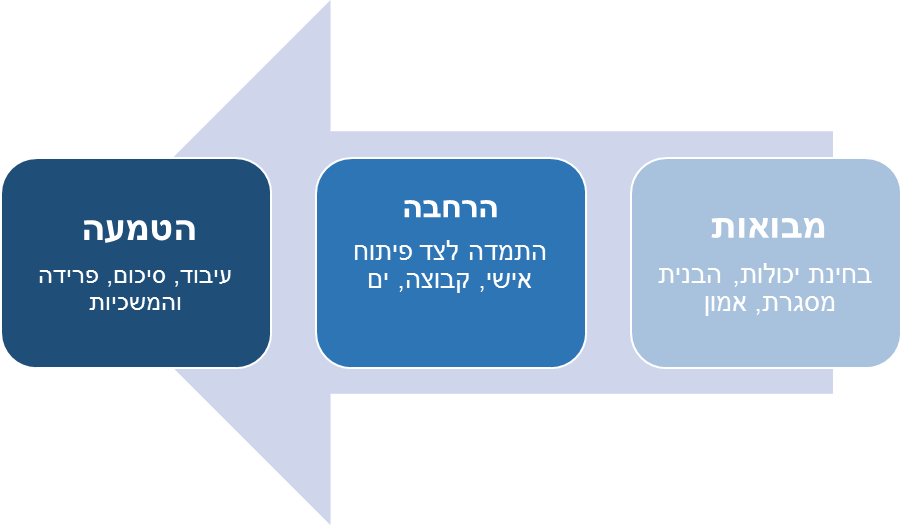 מרכיבים בסיסיים בכל שלבמבוסס על מודל ימטוב 2019.מבואותהרחבההטמעהמפגשי ים 8 אוג – נובמבר12נוב – אפריל (חורף)8מאי – אוג'העשרההכרות, בין אישי, ערב גלישהטיול חורף, סיור בחוף אחר, חמשוש גלישהדגשי בסיסאמון, פתיחות, בניית קבוצה וקשר זוגיהתמודדות עם חורף, המשכיות, פיתוח שיחגלישה כאורח חיים, שילוב בהמשך, 